CroatiaCroatiaCroatiaJune 2023June 2023June 2023June 2023SundayMondayTuesdayWednesdayThursdayFridaySaturday12345678910Corpus Christi1112131415161718192021222324Anti-Fascist Struggle Day252627282930Independence DayFeast of the Sacrifice (Eid al-Adha)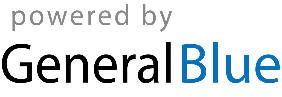 